Voici les élèves de ma classeLes enfants de la petite section		les enfants de la moyenne section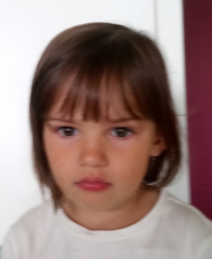 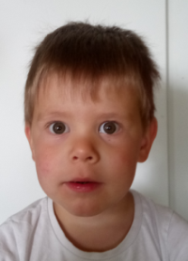 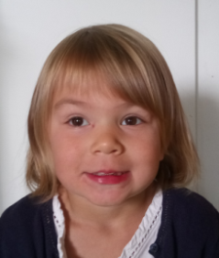 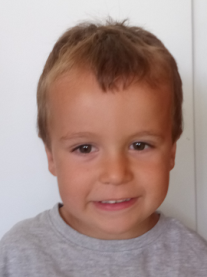 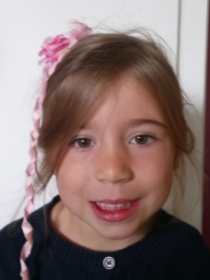 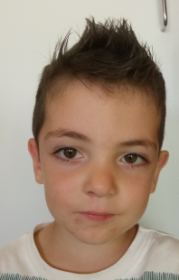    Marina     Marius       Mélie                                Valentin        Eléna       Sohan   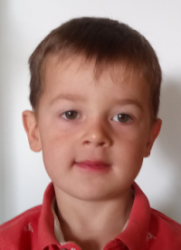 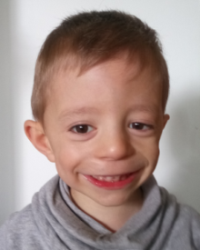 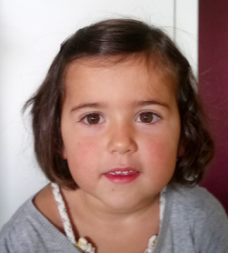 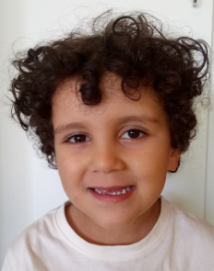 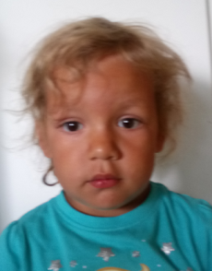 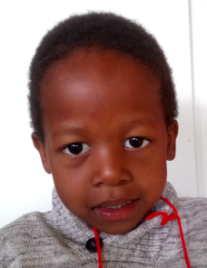    Gaspard 	   Heïden        Camille                        Mohamedali    Alyzéa     Fayoume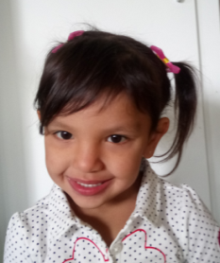 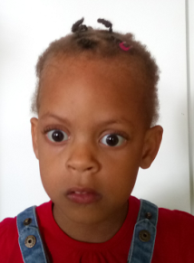 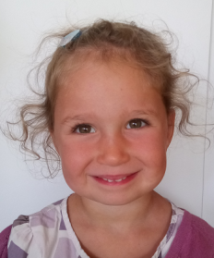 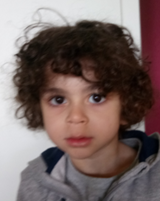 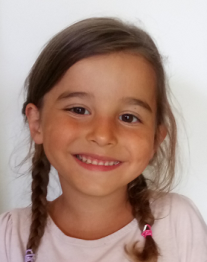     Dalyne 	     Stévia                                                 Lisa           Nolan        Maëva    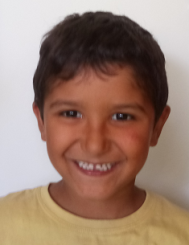 et les enfants de la grande section                                       Mouhamed                 Timéo             Inès         Jules         Inaya      Shaywen     Simon     Riyaina     Shana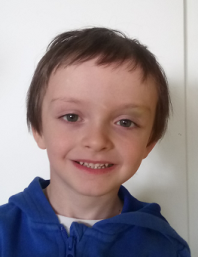 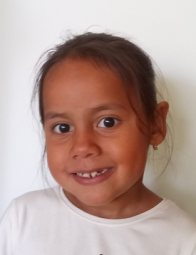 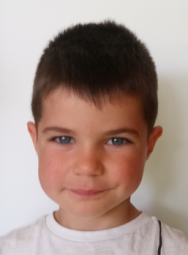 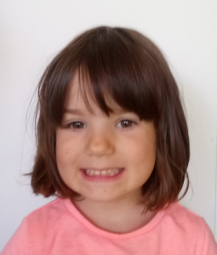 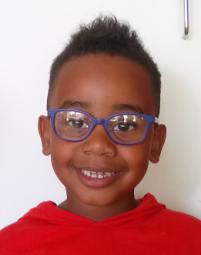 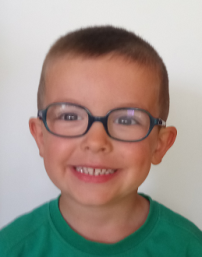 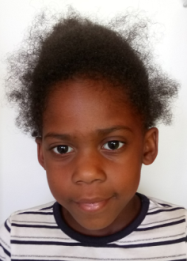 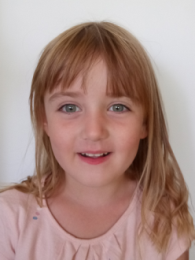 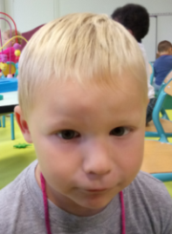 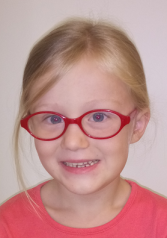 Lorenzo   Mailly